A CETESB e sua influência na legislação ambiental em São PauloFelipe Gomes Meier Revisão: Raphael RodriguesIntroduçãoNão é novidade para ninguém que o mundo está cada vez mais modificado pela ação do ser humano. Urbanização, industrialização, mecanização da agropecuária, por exemplo, são temas mais do que comuns atualmente. O que vem mudando é a percepção das consequências desses fenômenos, principalmente sobre o meio ambiente.Com a crescente preocupação em assuntos ligados à preservação do meio ambiente, a exploração ambiental, a extração de recursos naturais, o uso do solo, dentre outras práticas relacionadas com o tema vem sendo realizadas com cada vez mais cautela para que se encaixem no modo sustentável de desenvolvimento.Nesse cenário, é essencial a existência de leis reguladoras e fiscalização para o sucesso da proposta de reeducação da exploração ambiental. Nesse sentido, em âmbito estadual, insere-se a CETESB - Companhia Ambiental do Estado de São Paulo, que é a agência do Governo do Estado responsável pelo controle, fiscalização, monitoramento e licenciamento de atividades geradoras de poluição, com a preocupação fundamental de preservar e recuperar a qualidade das águas, do ar e do solo.Origem, História e ResponsabilidadesA CETESB foi criada em 24 de julho de 1968, com o nome de Centro Tecnológico de Saneamento Básico. Passou por diversas mudanças em sua história, incorporando órgãos governamentais como a Superintendência de Saneamento Ambiental (SUSAM) e a Comissão Intermunicipal de Controle da Poluição das Águas e do Ar – CICPAA. Em 2009, houve a última modificação, a partir da criação da Lei 13.542, em que se instituiu a Nova CETESB, tornando-se a Companhia Ambiental do Estado de São Paulo.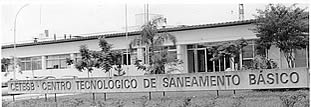 Figura 1 - Antiga CETESBDentre as mudanças, se destacam a inclusão de conceitos ambientais atuais, como a sustentabilidade; a responsabilidade em licenciar atividades que impliquem no corte de vegetação e intervenções em áreas consideradas de preservação permanente e ambientalmente protegidas; e a centralização dos processos administrativos referentes a licenciamento ambiental, antes feitos por meio de quatro departamentos ambientais do estado: o Departamento Estadual de Proteção dos Recursos Naturais – DEPRN, o Departamento de Uso do Solo Metropolitano – DUSM, o Departamento de Avaliação de Impacto Ambiental – DAIA e a própria CETESB. O objetivo desta última resolução é agilizar os processos e reduzir os gastos públicos.A importância da CETESB é reconhecida internacionalmente, sendo um dos 16 centros de referência da Organização das Nações Unidas – ONU para questões ambientais. Tornou-se, também, uma das cinco instituições mundiais da Organização Mundial de Saúde – OMS para questões de abastecimento de água e saneamento, além de órgão de referência e consultoria do Programa das Nações Unidas para o Desenvolvimento – PNUD, para questões ligadas a resíduos perigosos na América Latina.A Companhia tem como competência o controle da poluição e da aplicação da legislação florestal; a atuação na execução das políticas de meio ambiente e de desenvolvimento sustentável, notadamente no âmbito das questões relacionadas às mudanças climáticas e emissão de poluentes atmosféricos, da avaliação de impacto ambiental, dos resíduos, da prevenção de riscos ambientais graves, da prevenção e controle integrado da poluição, da proteção aos mananciais e da educação ambiental, assegurando a participação e informação da população do Estado de São Paulo.Dentre os objetivos da CETESB podem-se destacar: assegurar o cumprimento da legislação ambiental para que os padrões de qualidade das águas, do ar e do solo sejam atendidos em todas as regiões do Estado de São Paulo, bem como garantir a correta preservação dos recursos naturais e da manutenção da saúde pública; intensificar a sua identidade organizacional e excelência no campo da defesa do meio ambiente; reforçar a sua imagem e comunicar os seus valores fundamentais tanto no âmbito nacional quanto no internacional; fortalecer as relações de confiança que a CETESB construiu junto à população do Estado de São Paulo; contribuir para o desenvolvimento social e econômico sustentável do Estado de São Paulo. Tais objetivos são pautados a partir das linhas de ação da Companhia, destacando-se: a avaliação da qualidade ambiental; o licenciamento e controle de fontes de poluição e de empreendimentos e atividades utilizadoras de recursos naturais; licenciamento de empreendimentos com avaliação de impacto ambiental; gestão administrativa e financeira; gestão do Fundo do Estado para Prevenção e Remediação de Áreas Contaminadas – FEPRAC; gestão do Fundo Estadual de Prevenção e Controle da Poluição – FECOP.Na prática, a CETESB atua principalmente na regulação dos licenciamentos de espaços do meio ambiente em que se pretendem instalar empresas ou fábricas. Funciona dessa forma: primeiramente, ela pode dar um parecer de viabilidade de localização, baseado no pré-projeto fornecido pelo empreendedor; em seguida, ela analisa o pré-projeto, faz exigências e concede uma licença prévia (LP) para o requerente partir para a fase do projeto em si; terceiramente, ela analisa tal projeto e faz a inspeção com sentido de fiscalização. Obtendo aprovação, o empreendedor obtém a licença de instalação (LI), que o permite iniciar a construção/instalação dos equipamentos; prosseguindo com o processo, a CETESB analisa se não há nenhuma irregularidade e concede a licença de operação (LO), possibilitando ao empreendedor os inícios das atividades. Tal licença é renovada de acordo com a inspeção e validação da CETESB, periodicamente.Normas técnicas CETESBAs normas técnicas são utilizadas pela Cetesb para a orientação das ações ambientais consolidando conhecimentos, propiciando a uniformidade de linguagem entre os profissionais, permitindo a disseminação de informações de forma organizada e sistêmica, e promovendo o intercâmbio de conhecimento entre instituições e variadas comunidades.Atualmente, a CETESB conta com 103 normas vigentes, sendo: 50 de análises de água, 23 de análises de efluentes gasosos, 7 de procedimentos diversos, 4 de mineração, 4 de equipamentos diversos, 2 de estudos de solos, 2 de materiais de laboratório e 11 de temas diversos.Para maior organização dessas normas e auxílio na busca de informações, utiliza-se códigos alfanuméricos de acordo com o tema a ser abordado pela norma técnica, conforme mostrado na tabela abaixo:Tabela 1 – Códigos da CETESB relacionados aso temas de atuaçãoDiscussão de normas importantesP4.261 - Risco de Acidente de Origem Tecnológica - Método para decisão e termos de referênciaEssa norma sugere uma série de etapas que tem o objetivo de identificar, avaliar e reduzir os impactos de acidentes a limites aceitáveis, em que são eliminados os impactos às populações vizinhas e são tomadas medidas para diminuir ao máximo os riscos ambientais e financeiros relacionados à ocorrência do acidente.Ela é composta por quatro partes: parte I - contempla o método para tomada de decisão quanto à necessidade de apresentação de Estudo de Análise de Risco (EAR) ou de Programa de Gerenciamento de Risco (PGR) embasado na periculosidade da substância, na quantidade da substância e na vulnerabilidade do entorno do empreendimento objeto de aplicação da norma. A periculosidade de cada substância é avaliada a partir de propriedades como inflamabilidade e toxicidade. Partes II e III orientam a elaboração dos EAR para empreendimentos pontuais e para dutos, respectivamente, e o termo de referência presente na Parte IV orienta a elaboração do PGR. É uma norma extremamente importante pelo fato de comtemplar um assunto muito presente na rotina das indústrias, que é o acidente com resíduos. Ela orienta focando na prevenção de tais acidentes, impondo a elaboração do EAR e/ou PGR, que, se feitos de maneira correta, como descrito na norma, previnem muitos casos de acidentes industriais.Conceitos importantes: Programa de Gerenciamento de Risco (PGR):Documento que define a política e diretrizes de um sistema de gestão, com vista à prevenção de acidentes em instalações ou atividades potencialmente perigosas.Estudo de Análise de Risco (EAR):Estudo quantitativo de risco de um empreendimento, baseado em técnicas de identificação de perigos, estimativa de frequências e de efeitos físicos, avaliação de vulnerabilidade e na estimativa do risco.Figura 2 - Esquema geral do procedimento proposto pela P4.261 (Fonte: CETESB)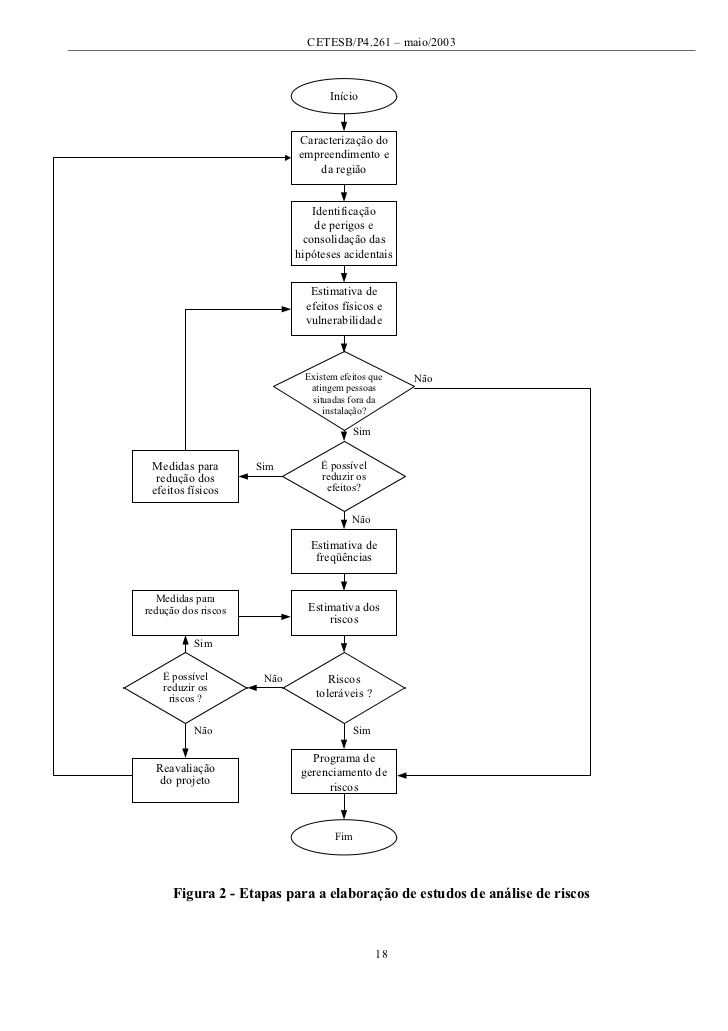 L5.178 - Tratamento biológico de efluentes industriais – determinação do oxigênio dissolvido (OD) em água pelo método eletrométrico: método de ensaioEssa norma prescreve o método de determinação da concentração de oxigênio dissolvido (OD) em águas de sistemas de tratamento biológico de efluentes industriais, pelo método eletrométrico. Aplica-se a determinação de OD em esgotos domésticos, água do mar, águas brutas e águas de abastecimento.No método eletrométrico, empregam-se aparelhos chamados de oxímetros ou medidores de OD, em que a sonda do eletrodo possui uma membrana que adsorve seletivamente o oxigênio, tendo por base o seu raio de difusão molecular. Estes aparelhos precisam ser calibrados antes do uso, empregando-se solução de sulfito de sódio para a calibração do OD zero e água aerada e refrigerada para a calibração do valor de saturação.É uma norma importante porque trata de um recurso natural essencial para a vida humana: a água. É uma norma antiga, mas ainda é utilizada, pela facilidade de aplicação. Pode haver problemas de calibração no equipamento, assim outros métodos podem ser utilizados para fazer tal regulação.L9.224 – Dutos e chaminés estacionárias – determinação da umidade dos efluentes: método de ensaioEssa norma prescreve quatro métodos de ensaio para tal determinação. São eles: o método de referência, que deve ser utilizado quando o fluxo não está saturado e/ou não contém gotículas; o método de fluxo saturado com gotículas; o método aproximado, que pode ser utilizado sem muita precisão, como por exemplo para o estabelecimento de condições de amostragem, assim como o método do bulbo seco e bulbo úmido.Conceitos importantes:Fluxo saturado: aquele em que a pressão parcial do vapor líquido em questão é igual à pressão do vapor saturada do mesmo líquido à mesma temperatura.Pressão de vapor saturado: máxima pressão exercida pelo vapor de um determinado líquido sobre sua superfície líquida.A importância dessa norma se deve ao fato da grande poluição do ar causada pelas chaminés das fábricas, que podem causar desde chuva ácida a má formação do feto, em grávidas expostas a estes tipos de gases efluentes das indústrias (NOx, SOx, CO,etc). Atualmente também há a progressiva preocupação com a eficiência dos filtros instalados nas chaminés. Ramo que vem crescendo bastante nos dias de hoje.L11.032 – Determinação do nível de ruído em ambientes internos e externos de áreas habitadas – Método de ensaioEssa norma tem como objetivo além de determinar o nível de ruído em ambientes internos e externos de áreas habitadas, fixar os níveis admissíveis de ruído para cada tipo de ambiente, tipo de ocupação do solo e para cada período do dia.Conceitos importantes:Nível pontual de ruído: valor do nível do ruído em um instante qualquer.Nível sonoro de um ambiente: Média aritmética de pelo menos 30 níveis de ruído pontuais medidos em um intervalo de 5 minutos.Essa norma, apesar de antiga, se mantém atual pois cada vez mais o ambiente industrial está se misturando com o urbano. E já está mais que provado o prejuízo que causa ao ser humano uma exposição excessiva a ruídos industriais.Tabela 2 - Níveis de ruídos limites em decibels (dB) e em curva avaliação de ruído (NC)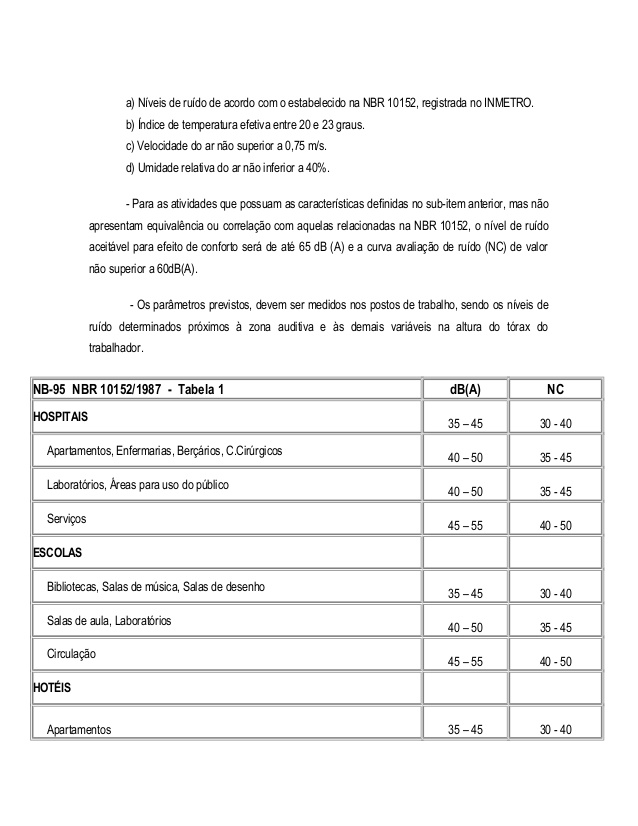 L1.022 - Avaliação do uso de produtos biotecnológicos para tratamento de efluentes líquidos, resíduos sólidos e remediação de solos e águasO objetivo dessa norma é fixar as condições necessárias para avaliar o uso de produtos biotecnológicos quando destinados ao tratamento de efluentes líquidos, resíduos sólidos e remediação de solos e águas.Conceitos importantes:Biotecnologia: uso integrado da bioquímica, da microbiologia, da genética e da engenharia, com o propósito de viabilizar a aplicação tecnológica das potencialidades dos microrganismos, de células, de cultura de tecidos e de suas partes.Recursos ambientais: a atmosfera, as águas interiores, superficiais e subterrâneas, os estuários, o mar territorial, o solo, o subsolo, os elementos da biosfera, a fauna e a flora.Essa norma foi feita com enfoque na prevenção à poluição gerada por resíduos industriais.Ela é importante pelo fato de que deve haver um método adequado para o tratamento da questão pois se não pode ocorrer além do não tratamento dos resíduos, uma contaminação pelo uso dos produtos biotecnológicos.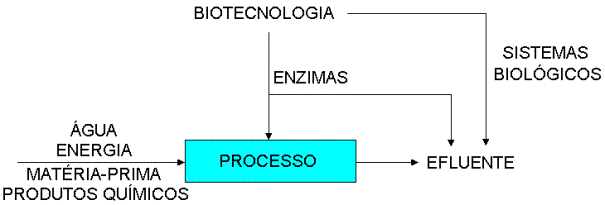 Figura 3 - Simplificação do processo de tratamento de resíduosConclusão:A CETESB, junto a órgãos do meio ambiente a nível municipal e o IBAMA devem trabalhar em conjunto para assegurar o sucesso de suas políticas de conservação.Quanto a tal sucesso, vê-se um progresso, principalmente a partir do ano de 2009, em que houve a reformulação e atualização da CETESB, promovendo maior força a tal Companhia. Percebe-se também a reflexão dessa preocupação com o meio ambiente na política, com a criação do Partido Verde, por exemplo, e o crescimento em importância das secretarias do Verde e Meio Ambiente, em âmbito municipal e estadual.Quanto ao estudo das normas ambientais, percebe-se a ampla atuação da CETESB, nas áreas de poluição (sonora, da água, do ar, do solo) e de tratamento (de resíduos, efluentes) e segurança (hospitalar, laboratórios). Essa centralização de assuntos é essencial para que não se deixe de priorizar algum determinado tema dentro deste tão complexo e importante, que é o cuidado com o meio ambiente.CódigoTemaD3.Operação de sistemas de tratamento de efluentes líquidosD6.Acidentes com produtos químicosD7.Mineração: ProcedimentosE2.Equipamento medidor de vazão e de perda de carga para filtros rápidosE15.Equipamentos de amostragem, medição, calibração e análise de gases e ar atmosféricoE16.Equipamentos de amostragem, medição, calibração e análise de gases e ar atmosféricoE17.Equipamentos de amostragem, medição, calibração e análise de gases e ar atmosféricoL1.Levantamentos: poluição do ar, produtos biotecnológicos para tratamento de efluentes líquidos.L5.Análises de águaL6.Estudo de SoloL8.Análises de efluentes gasososL9.Análises de efluentes gasososL11.Ruído e vibração: Determinação do nívelM1.Materiais de laboratório: lavagem, preparo e esterilização